Énekek éneke, avagy a legszebb ének…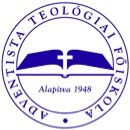 Bibliai Szabadegyetem, Debrecen 2022. 03. 03. Restás László lelkész, antropológusA címről: Salamon Énekek Éneke – Salamon Éneke. Latinul: Canticum Canticorum. Héberül: שיר השירים, - Shir Hashshirim – énekek éneke.A könyv helye a kánonban: A Szeptuagintában a Prédikátor könyve után szerepel. A Vulgatában pedig a két salamoni mű közé helyezték. A Héber kánonban a kánoni könyvek harmadik csoportjában, az „Írásokban” található és a nagy ünnepeken olvasott öt megillot (tekercs) élén áll. A Kr. u. VIII. századtól húsvét ünnepén olvasták.A szerzőség kérdései: A szerző Salamon:A címfelirat és a hagyomány Salamont tartja szerzőnek. Az 1Kir 4,32 verben a következőt olvashatjuk: „És szerze háromezer példabeszédet, és az ő énekeinek száma ezer és öt volt.” Salamon Izrael III. és egyben legismertebb királya Kr.e. 970-928 között uralkodott. Ő volt Dávidnak, Izrael második királyának tizenhatodik fia. Édesanyja, Betsabé eredetileg a hettita Uriás felesége volt; Salamon Dávid királynak tőle született második gyermeke. Neve vagy a héber salom‘ jólét, boldogulás, egészség, béke' szóból származik, vagy a Jeruzsálem nevében is szereplő Sálem személynévvel hozható kapcsolatba. Sámuel második könyvében (2Sám 12,24) Jedidja néven is említik, ami héberül azt jelenti: ‘JAHVE kedveltje’.Salamon tettei:Életéről Sámuel második könyve és A királyok első könyve illetve A krónikák második könyve számol be. Uralkodása békében telt, jelentősebb háborút nem viselt. Ő építtette az első templomot Jeruzsálemben, valamint sok más hadászati célú illetve a királyi udvar céljait szolgáló épületet. Építkezéseihez sok pénzre és munkaerőre volt szüksége, ezeket az államszervezet erős központosításával, súlyos adók kivetésével igyekezett biztosítani. Ugyancsak építkezési terveinek támogatására lendítette fel a kereskedelmi hajózást is, a Vörös-tengeren hajóflottát építtetett és kikötőt létesített. (Ide kapcsolódhat a hagyomány, amely szerint Sába királynője is meglátogatta őt. Nem ő a titokzatos Sulamit!) Uralkodása a zsidó hagyományban aranykornak számít, valójában azonban eredményeit nagyrészt apjának, Dávidnak köszönheti; neki igazában nem sikerült befejeznie a művet, és a rá hagyományozott birodalmat egységes országgá szerveznie. Központosító törekvései, a robot- és adókötelezettségek erős ellenhatást váltottak ki, s nagyrészt ennek köszönhető az, hogy halála után országa szinte azonnal az északi Izraelre és a déli Júdeára szakadt. A Biblia leginkább bölcsességét emeli ki. Mint szerzőnek hagyományosan neki tulajdonítják A példabeszédek könyvét, A Prédikátor könyvét, az Énekek énekét és néhány zsoltárt.A szerzőség bizonyítékai:A következőket olvassok 1Kir 4:33-ban: „Szólott a fákról is, a Libánon czédrusfájától az izsópig, a mely a falból nevekedik ki; és szólott a barmokról, a madarakról, a csúszó-mászó állatokról és a halakról is.” A könyvben szereplő növények, állatok és egyéb természeti képek leírása összhangban van a fenti igei megállapítással. Az idegen termékek említése megfelel annak a listának, amit abban az időben importáltak. A könyv egyes részei összecsengenek a Példabeszédek könyvével. Pl. Énekek 4:5 – Péld 5:18-19 „A te két emlőd olyan, mint két vadkecske, egy zergének kettős fia, a melyek a liliomok közt legelnek.” vö. „Legyen a te forrásod áldott, és örvendezz a te ifjúságod feleségének. A szerelmes szarvas, és kedves zerge; az ő emlői elégítsenek meg téged minden időben, az ő szerelmében gyönyörködjél szüntelen.” Énekek 4:11 – Péld 5:3 Az asszony ajka mézet csepeg… Énekek 4:14 – Péld 7:17 Fűszerek említése.A nyelvezete tökéletesen beleillik Salamon idejébe. A héber nyelv virágkorából származik. Azt a frissességet és elevenséget hordozza, ami jellemezte a szakadás előtti Izrael költészetét. Érdekessége számunkra a szerelmes enyelgés korabeli bókjai. Pl. szemeid galambok; ugrálva, szökkelve jő a hegyeken; fogaid, mint megnyírt juhok; melled, mint két vadkecske…A történelmi háttér: A monarchia aranykorából való. Maga a király írta a szerelmi történetet. Ez a házasság, amit itt megénekel, nem politikai házasság volt, hanem szerelmi. A menyasszony neve: Sulamit vagy Shunamit, ami Shunem kis városára vonatkozhat Izsakhár törzsének területéről.A könyv műfaja:Keleti szerelmi dal, költői képekben. Sok vita van a könyv körül. Vélemények: a, Dalgyűjtemény különböző szerzőktől, 30 szerelmi énekből álló gyűjtemény. b, Egységes mű – egyetlen szerzőtől. Ez utóbbit bizonyítja, hogy Salamon neve a könyv mindegyik részében előfordul (7x), Hasonló képek, illusztrációk szerepelnek végig a műben. Végigvonul a menyasszony családjának az említése (az apa kivételével).A mű cseleknényeAttól függően, melyik szereplőnek tulajdonítjuk az egyes részeket, két verzió terjedt el: az első három szereplőt feltételez: Salamont, Szulamitot és szerelmét, egy pásztort. Ezek szerint Salamon felfedezi a lány szépségét, és az udvarba hozatja, ahol megpróbálja megnyerni a szerelmét, de sikertelenül, mert a lány hűséges marad a pásztorfiúhoz. A második verzió szerint az ének Salamon és Szulamit szerelméről és házasságáról szól. Össze lehet egyeztetni a kettőt!A könyv tartalma:Salamon és Szulamit házasságkötése: 1:2–2:7 Dialógus: Szulamit kifejezi csodálatát a vőlegény iránt. Az udvarhölgyek válaszolnak neki: 1:2–8 Belép Salamon. Ő és a menyasszony kifejezik kölcsönösen szeretetüket: 1:9–2:7 Visszaemlékezés szerelmük gyöngéd előzményeire: 2:8–3:5 A tavaszi randevú élménye: 2:8–17, A menyasszony emléke egy örömteli álomról: 3:1–5.	 Visszaemlékezés a jegyességre és a menyegzőre: 3:6–5:1 A királyi menet: 3:6–11, Salamon megkéri Szulamit kezét, aki elfogadja: 4:1–5:1. Az elveszített és újra megtalált szerelem menyasszony felriad egy rossz álomból: 5:2–6:3, A szerelem helyreáll. Salamon eszményíti a menyasszonyát: 6,4-9. A menyasszony szépségének magasztalása: 6:10–8:4 Párbeszéd Szulamit és Jeruzsálem lányai között: 6:10–7:5, Salamont elbűvöli a menyasszony szépsége: 7:6–9. Látogatás a menyasszony otthonában, Libanonban: 7:10–8:14 Szulamit vágyakozása a szülői ház iránt: 7:10–8:4, A királyi pár érkezése: 8:5–7 Párbeszéd a király, a testvérek és a menyasszony között: 8:8–14 A mű értelmezésének kérdésköre:Két véglet, ahogy a szexualitással kapcsolatban is két véglet létezik; prűd és pornográf értelmezés. A prűd értelmezés szerint a szexualitás a házasságon belül is szükséges rossz, a bűn következménye, ezért szégyellni kell. A szexualitásnak egyetlen célja van, a gyermeknemzés, ezért tabu. Ide tartozik pl. Origenészt allegórikus magyarázata. Veszélyes az Énekek énekének képeit csupán allegórikusan magyarázni. A pornográf értelmezés a művet egy ősi kánaáni termékenységi misztérium kultikus szövegének tekintik. Ugyanitt az értelmezők másik csoportja az Énekek énekét szó szerint értelmezi. Közülük egyesek szerint daljátékról van szó, mely az emberi hűséget és összetartozást énekli meg. Ennek veszélye, hogy a könyv a kultúra profán részévé válik, elveszti Istentől való ihletettségét, lesüllyed a kor erkölcsi szintjére. Erkölcstelenségek…Van egy harmadik lehetőség a Lelki értelmezés:Már a zsidó írásmagyarázók is éltek ezzel a lehetőséggel. Pl. Rabbi Akiba (megh. Kr. u. 132.), aki szerint az írás Isten és Izrael kapcsolatát énekli meg. Ezt az értelmezést támasztják alá azok a prófétai kijelentések, melyek Istennek népe iránti szeretetét a házastársi szerelemhez hasonlítják. Pl. Ezékiel könyve – hasonló eset a megtalált lány története. Mint a megvetett pásztorlány, akit a király megtalál. Ez 16:4–13 Mindezt a Szentírás más szövegei is alátámasszák. Ld. Isten jobban szeret minket, mint saját magát. Pál tanítása: Ef 5:25–27; Jelenések könyve: Még nem tudjuk milyen lesz a nász, amikor a Vőlegény találkozik a Menyasszonyával, csak ezek a történetek, mint amilyen az Énekek Éneke vagy a Jelenések könyve villantanak fel ebből valamit. A könyv kemény, sokszor vérfagyasztó képei mellett ott van a pozitív hangvétel is. Az egyház, a menyasszony igaz cselekedetei hogyan lettek igazak, kifogástalanok? Jel 7:13–14. A vőlegény ruhája ez, ő hozta. Az ő szerzeménye, az ő érdeme. Milyen lesz az, amikor ezeket a lázadó, de bűneiket megbánó embereket bevezeti a világegyetem elé és bemutatja őket az Atyának?A könyv antropológiai jelentősége:Máig meghatározó mű a férfi-nő kapcsolat terén, mivel rendkívüli kiegyensúlyozottsággal beszél a szerelem, házasság, szexualitás harmonikus egységéről ezzel is jóval megelőzve saját korát. Sőt, elkerüli azokat a csapdákat is, amibe mi is oly sokszor beleesünk mind a mai napig.